Portuguese Lemon  Olive Oil Whole Fruit FusedOur first ever Portuguese Fused Lemon Olive Oil is made with early harvest Cobrançosa and Arbosana olives and Eureka lemons sourced from the sunny Algarve. The resulting citrusy fusion is floral, slightly sweet, and creamy. Perfect for baking and fabulous in marinades and dressings. Drizzle over roasted, steamed, or sautéed vegetables. Pair with the Lychee White Balsamic, Blueberry Dark Balsamic, Raspberry Dark Balsamic, Jalapeno White Balsamic, Fig Dark Balsamic and Pomegranate Dark Balsamic.Product of PortugalAll NaturalNo artificial flavors or additional ingredients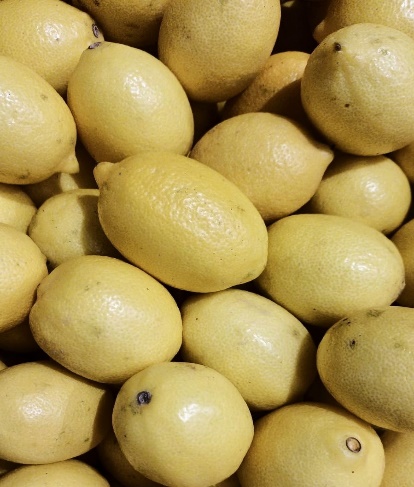 